Une semaine en allemand   CM1 ou CM2 A noter que cette proposition peut aussi se faire en classe avec des temps en présentiel et/ou des temps à distance en fonction de la situation de chaque élève.Semaine 5 : : découvrir une chanson, mémoriser des nouveaux mots et inventer une nouvelle strophe  Supports: enregistrement de la chanson, texte et traduction, images des verbes, activités interactives en ligneEcouter la chanson ici : https://projetslverhone.blog.ac-lyon.fr/wp-content/uploads/sites/257/2020/05/HEUTE-MORGEN_chanson.mp3Ou bien à partir du QRcode :        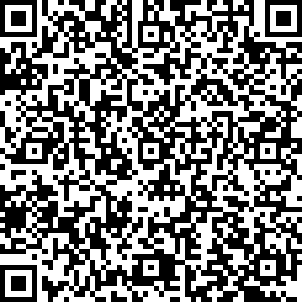 Enfant et parentParentJour 1Ecouter une 1ère fois l’enregistrement puis se dire ce qu’on a repéré ou compris. Ecouter une 2ème fois et compter combien de fois on entend « Morgen »Ecouter une 3ème fois et compter en même temps, de même qu’on pourra dire en même temps les mots reconnusRegarder les images des verbes et pointer celles que l’on reconnait dans la chanson.On n’est peut-être pas certain de tout trouver ; alors s’entrainer sur les mots à partir de l’activité suivante :https://learningapps.org/watch?v=pq33rg8bn20Ecouter une 4ème fois et mimer en même temps les verbes ; puis chanter et mimer en même temps les mots que l’on reconnait. Ecouter l’enregistrementDemander combien de fois on entend « Morgen » La traduction est disponible sur le site pour aider.Jour 2Ecoute la chanson et chante en même temps ce que tu reconnais.Ecoute et répète chacun des verbes :https://projetslverhone.blog.ac-lyon.fr/wp-content/uploads/sites/257/2020/05/liste-verbes.mp3S’entrainer à mémoriser les mots découverts en jouant au Memory ici : https://learningapps.org/watch?v=py80fc3fa20Ensuite tu peux t’entrainer à écrire les verbes ici :https://learningapps.org/watch?v=pi4ueqi6k20Puis faire l’activité suivante : écoute et complète le texte :https://learningapps.org/watch?v=pkdreaq5520Si besoin, rejouer au MemoryJour 3 - Ecouter l’enregistrement et chanter en même temps les mots connus- Rejouer au Memory : https://learningapps.org/watch?v=py80fc3fa20- reprendre les images des verbes et dire le mot qui correspond à chacun d’entre eux.Pour t’assurer de bien les prononcer, tu peux refaire l’activité écoute et répète : https://projetslverhone.blog.ac-lyon.fr/wp-content/uploads/sites/257/2020/05/liste-verbes.mp3Refaire les autres activités du jour 2.Jour 4- Ecouter la chanson et chanter en même temps tout ce qui est désormais connu.Refaire certaines activités au choix.- inventer une nouvelle chanson sur le modèle de l’original en changeant les verbes et en modifiant les nombres.On peut s’enregistrer et envoyer l’enregistrement aux grands parents et à l’enseignant-e.Ou bien la chanter à la classe dès que l’école va reprendre.